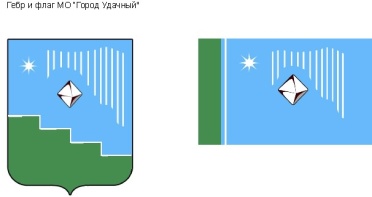 Российская Федерация (Россия)Республика Саха (Якутия)Муниципальное образование «Город Удачный»Городской Совет депутатовIV созывXVII СЕССИЯРЕШЕНИЕ24 апреля 2019 года                                                                                                 №17-5Об утверждении Положения о порядке увольнения (освобождения от должности) лиц, замещающих муниципальные должности муниципального образования «Город Удачный» Мирнинского района Республики Саха (Якутия), в связи с утратой доверияВ соответствии с Федеральным законом от 25 декабря 2008 года № 273-ФЗ «О противодействии коррупции», Законом Республики Саха (Якутия) от 19 февраля 2009 года 668-З № 227-IV «О противодействии коррупции в Республике Саха (Якутия)» городской Совет депутатов МО «Город Удачный» решил:Утвердить Положение о порядке увольнения (освобождения от должности) лиц, замещающих муниципальные должности муниципального образования «Город Удачный» Мирнинского района Республики Саха (Якутия), в связи с утратой доверия (прилагается).Опубликовать настоящее решение в порядке, предусмотренном Уставом МО «Город Удачный».Настоящее решение вступает в силу после его официального опубликования (обнародования).Контроль   исполнения   настоящего   решения   возложить   на   комиссию по законодательству, правам граждан, местному самоуправлению (Ершов Ю.И.).УТВЕРЖДЕНО решением городского Совета депутатов МО «Город Удачный» от 24 апреля 2019 года №17-5 Положениео порядке увольнения (освобождения от должности) лиц, замещающих   муниципальные должности, муниципального образования «Город Удачный» Мирнинского района Республики Саха (Якутия), в связи с утратой доверияНастоящее Положение разработано в соответствии с Федеральным законом от 25 декабря 2008 года № 273-ФЗ «О противодействии коррупции», Законом Республики Саха (Якутия) от 19 февраля 2009 года 668-З № 227-IV «О противодействии коррупции в Республике Саха (Якутия)», устанавливает общий порядок увольнения (освобождения от должности) лиц, замещающих муниципальные должности муниципального образования «Город Удачный» Мирнинского района Республики Саха (Якутия) (далее – МО «Город Удачный»), в связи с утратой доверия.1. Порядок увольнения (освобождения от должности) лиц, замещающих муниципальные должности МО «Город Удачный» (далее - Порядок), в связи с утратой доверия распространяется на лиц, замещающих муниципальную должность МО «Город Удачный» (далее - лицо, замещающее муниципальную должность).2. Лицо, замещающее муниципальную должность, в порядке, предусмотренном федеральными конституционными законами, федеральными законами, законами Республики Саха (Якутия), настоящим нормативным правовым актом, подлежит увольнению (освобождению от должности) в связи с утратой доверия в случае:1) непринятия лицом мер по предотвращению и (или) урегулированию конфликта интересов, стороной которого оно является;2) непредставления лицом сведений о своих доходах, об имуществе и обязательствах имущественного характера, а также о доходах, об имуществе и обязательствах имущественного характера своих супруги (супруга) и несовершеннолетних детей либо представления заведомо недостоверных или неполных сведений;3) участия лица на платной основе в деятельности органа управления коммерческой организации, за исключением случаев, установленных федеральным законом;4) осуществления лицом предпринимательской деятельности;5) вхождения лица в состав органов управления, попечительских или наблюдательных советов, иных органов иностранных некоммерческих неправительственных организаций и действующих на территории Российской Федерации их структурных подразделений, если иное не предусмотрено международным договором Российской Федерации или законодательством Российской Федерации;6) несоблюдение запрета, установленного статьей 7.1 Федерального закона от 25 декабря 2008 года № 273-ФЗ «О противодействии коррупции».2.1. Пункты 3, 4, 5, 6 части 2 настоящего Положения распространяются на лица, замещающие муниципальную должность и осуществляющие свои полномочия на постоянной основе.3. Лицо, замещающее муниципальную должность, которому стало известно о возникновении у подчиненного ему лица личной заинтересованности, которая приводит или может привести к конфликту интересов, подлежит увольнению (освобождению от должности) в связи с утратой доверия также в случае непринятия лицом, замещающим муниципальную должность, мер по предотвращению и (или) урегулированию конфликта интересов, стороной которого является подчиненное ему лицо.4. Решение об увольнении (освобождении от должности) в связи с утратой доверия принимается городским Советов депутатов МО «Город Удачный» (далее городской Совет депутатов) на основании материалов по результатам проверки соблюдения запретов, обязанностей и ограничений лицами, замещающими муниципальные должности и проверки достоверности и полноты сведений о доходах, расходах, об имуществе и обязательствах имущественного характера, представляемых лицом, замещающим муниципальную должность, проводимых в соответствии с законом Республики Саха (Якутия) от 22 ноября 2017 года № 1918-З № 1393-V «О представлении гражданами, претендующими на замещение муниципальных должностей, и лицами, замещающими муниципальные должности, сведений о доходах, расходах, об имуществе и обязательствах имущественного характера и проверке достоверности и полноты представленных сведений».Решение об удалении главы города в отставку принимается городским Советом депутатов с учетом особенностей, установленных пунктом 4 части 2 статьи 74.1 Федерального закона от 6 октября 2003 года № 131-ФЗ «Об общих принципах организации местного самоуправления в Российской Федерации».5. Решение об увольнении (освобождении от должности) в связи с утратой доверия принимается тайным голосованием.6. Решение об увольнении (освобождении от должности) в связи с утратой доверия принимается не позднее одного месяца со дня поступления доклада о результатах проверки в городской Совет депутатов, не считая периода временной нетрудоспособности лица, замещающего муниципальную должность, пребывания его в отпуске, других случаев отсутствия по уважительным причинам. При этом увольнение (освобождение от должности) должно быть осуществлено не позднее шести месяцев со дня совершения проступка.7. Обращение депутатов городского Совета депутатов об удалении главы города в отставку вносится в городской Совет депутатов не менее чем одной третью от установленной численности депутатов. О выдвижении данной инициативы лицо, замещающее муниципальную должность (глава города), и Глава Республики Саха (Якутия) уведомляются не позднее дня, следующего за днем внесения указанного проекта в городской Совет депутатов. Рассмотрение данной инициативы осуществляется с учетом мнения Главы Республики Саха (Якутия).8. Проект решения городского Совета депутатов об увольнении (освобождении от должности) лица, замещающего муниципальную должность, - председателя городского Совета депутатов, заместителя председателя городского Совета депутатов, рассматриваемый по инициативе депутатов городского Совета депутатов, вносится на рассмотрение городского Совета депутатов не менее, чем одной третью от установленной численности депутатов. О выдвижении данной инициативы глава города уведомляется не позднее дня, следующего за днем внесения указанного проекта в городской Совет депутатов.9. Решение городского Совета депутатов об увольнении (освобождении от должности) лица, замещающего муниципальную должность, считается принятым, если за него проголосовало не менее двух третей от установленной численности депутатов.10. При рассмотрении и принятии городским Советом депутатов решения об увольнении (освобождении от должности) лица, замещающего муниципальную должность, обеспечивается:1) заблаговременное получение им уведомления о дате и месте проведения соответствующего заседания, а также ознакомление с обращением депутатов городского Совета депутатов об удалении главы города в отставку, с проектом решения об увольнении (освобождении от должности) лица, замещающего муниципальную должность;2) предоставление ему возможности дать депутатам городского Совета депутатов объяснения по поводу обстоятельств, выдвигаемых в качестве основания для принятия решения об увольнении (освобождении от должности) лица, замещающего муниципальную должность.11. В случае, если лицо, замещающее муниципальную должность, не согласно с решением городского Совета депутатов о его увольнении (освобождении от должности), оно вправе в письменном виде изложить свое особое мнение.12. Решение городского Совета депутатов об увольнении (освобождении от должности) лица, замещающего муниципальную должность, подлежит официальному опубликованию (обнародованию) не позднее чем через пять дней со дня его принятия. В случае, если лицо, замещающее муниципальную должность, в письменном виде изложило свое особое мнение по вопросу удаления его в отставку, оно подлежит опубликованию (обнародованию) одновременно с указанным решением.13. В случае, если инициатива депутатов городского Совета депутатов об увольнении (освобождении от должности) лица, замещающего муниципальную должность, будет отклонена городским Советов депутатов, вопрос об увольнении (освобождении от должности) лица, замещающего муниципальную должность, может быть вынесен на повторное рассмотрение не ранее чем через два месяца со дня проведения заседания городского Совета депутатов, на котором рассматривался указанный вопрос.14. Копия решения об увольнении (освобождении от должности) в связи с утратой доверия лица, замещающего муниципальную должность, с указанием коррупционного правонарушения и нормативных правовых актов, положения которых им нарушены, вручается лицу, замещающему муниципальную должность, под расписку в течение трех дней со дня вступления в силу соответствующего решения.15. Лицо, замещающее муниципальную должность, в отношении которого городским Советом депутатов принято решение об увольнении (освобождении от должности) в связи с утратой доверия, вправе обратиться с заявлением об обжаловании указанного решения в суд в порядке и сроки, установленные действующим законодательством.16. Сведения о применении к лицу, замещающему муниципальную должность, взыскания в виде увольнения (освобождения от должности) в связи с утратой доверия за совершение коррупционного правонарушения включаются органом местного самоуправления, в котором это лицо замещало соответствующую должность, в реестр лиц, уволенных в связи с утратой доверия, предусмотренный статьей 15 Федерального закона от 25 декабря 2008 года № 273-ФЗ «О противодействии коррупции»._________________________Глава города          ____________А.В. Приходько30 апреля 2019 года дата подписанияПредседатель городского Совета депутатов_____________ В.В. Файзулин